Soutien pour une résidence en écriture à l’Abbaye de neimënster au Grand-Duché de LuxembourgWallonie-Bruxelles International, en collaboration avec neimënster, offre chaque année 2 bourses destinées à des résidences de création artistique au Grand-Duché de Luxembourg (https://www.neimenster.lu/). Ces résidences sont d’une durée de 6 semaines et les dates seront déterminées avec l’Abbaye de neimënster, le lieu d’accueil.Cette résidence s’adresse aux artistes de la Fédération Wallonie-Bruxelles travaillant dans le domaine de l’écriture.Un temps de restitution, fonction de l’avancée des créations, est programmé avec neimënster à la suite de la résidence. Le format de cette restitution sera discuté et établi entre neimënster et l’auteur.trice,  au cours de la résidence.Les artistes conservent la propriété de toute œuvre créée durant la résidence.Notre soutienNous (Wallonie Bruxelles International – WBI) soutenons les artistes dans leur démarche de présence et de développement sur la scène internationale via :l’attribution d’une bourse de résidence pendant la durée du séjour ;la prise en charge des frais de déplacements de l’artiste en vue de sa participation à l’éventuel évènement de restitution de sortie de résidence, si celui-ci se déroule en dehors des temps de résidence.neimënster soutient également chaque artistes en accordant :un forfait unique de 100€ pour leurs frais de transport  ;un montant forfaitaire de 150€ par semaine au titre de frais de subsistance ;un logement au sein de l’Abbaye.Votre projet Discipline(s) de votre projetVotre projet doit concerner :L’écriturePays de la résidenceLa résidence est proposée au Grand-Duché de Luxembourg au sein de l’Abbaye de neimënster.Les conditionsConditions de recevabilitéA quelles conditions doit répondre l’artiste?être âgé de plus de 18 ans ;avoir publié au moins un livre du genre concerné par les résidences, selon le respect de la Charte de l’édition en Fédération Wallonie-Bruxelles, dans les 5 années qui précèdent ; n’avoir jamais participé à une résidence à neimënster ;avoir son domicile légal en Fédération Wallonie-Bruxelles depuis au moins cinq ans. Critères de sélectionVotre projet est évalué en fonction des éléments/critères suivants :qualité du travail artistique ;évolution et cohérence de l’œuvre et du parcours artistique ;intérêt de la résidence dans le parcours artistique ;n’avoir jamais participé à une résidence à l’Abbaye de neimënster.ExclusionLes projets de groupe ne seront pas pris en compte, la résidence étant réservée à des projets individuels.La subventionSubventionQuelle subvention ?Nous intervenons pour :Une bourse de résidence pendant la durée du séjour de l’artiste ;Les frais de déplacements de l’artiste en vue de sa participation à l’éventuel évènement de restitution de sortie de résidence, si celui-ci se déroule en dehors des temps de résidence.Vous devez privilégier les solutions les moins chères pour les déplacements.Nous portons votre attention sur l’impact écologique de vos déplacements.Quel est le montant de la subvention ?WBI accordera à l’artiste lauréat-e une subvention d’un montant maximum de 2.500€ couvrant :une bourse de résidence de 2.300€ ;les frais de déplacements pour l’évènement de sortie de résidence de maximum 200€, si celui-ci de déroule en dehors des temps de résidence.  Pour les frais de déplacement :En train : les billets de transport devront être de 2ème classe.Pour un véhicule privé (moto, voiture, camionnette, camion, etc.) : une indemnité forfaitaire kilométrique de 0,4046 euros/km. Ce montant intègre les coûts de carburant et de péage. Cette indemnité est due une seule fois par véhicule. Remarque : le montant de l’intervention est plafonné, dans le cas d’un déplacement d’une seule personne par véhicule, au prix d’un billet d’avion (2è classe) ou de train (2è classe). Ce forfait ne s’applique cependant pas dans le cas d’un déplacement de plusieurs personnes utilisant le même véhicule ou si le trajet inclut le transport de matériel (à justifier dans la demande).Vous devez justifier le nombre de kilomètre par un relevé de trajet émis par un site tel que MAPPY ou VIA MICHELIN. Nous prenons en compte le trajet le plus direct. Vous devez joindre ce relevé à la déclaration de créance.Les autres frais de transport doivent être prévus dans votre demande de soutien (par exemple, frais de parking, vignette suisse ou carnet ATA).Le coût d’un transporteur externe ou la location d’un véhicule de location auprès d’une société privée peut aussi être pris en compte pour autant que ceci soit prévu dans votre demande de subvention.Si vous faites les trajets avec un véhicule privé, vous devrez justifier le choix de ce moyen de transport.Modalités de paiementLa subvention sera versée après la réalisation de votre projet, à la suite de la réception et de l’analyse des documents justificatifs requis au plus tard à la date de clôture mentionnée  dans votre arrêté ministériel de subvention.Attention, si vous souhaitez une avance, vous devez le préciser dans votre demande et en justifier la raison. Sur base de vos justifications, nous évaluerons si elle peut vous être accordée et pour quel montant.Pour plus d’information, voyez le chapitre « Et si le soutien vous est accordé ? ».Votre CandidatureProcédure d’introduction de votre candidatureA quelle date introduire votre candidature ?L’appel à candidatures pour les deux places offertes en résidence est organisé une fois par an. L’appel sera lancé en fin d’année pour une résidence l’année suivante. Les nouvelles dates de résidence seront définies chaque année et communiquées sur le site internet de WBI et de neimënster.  Comment devez-vous envoyez votre candidature ?Vous devez nous envoyer votre candidature par courriel à a.joseph@wbi.be et yh.rovillard@wbi.be Le courriel doit avoir pour titre : « Abbaye de neimënster  + le thème de l’appel ». Les documents doivent être sous format word ou pdf, dactylographiés et rédigés en français.Si vos annexes sont trop volumineuses, vous pouvez compléter votre demande avec :un lien de partage en ligne (WeTransfer);ouun envoi postal : Wallonie-Bruxelles International Service bilatéral Grand-Duché de Luxembourg2, place SaincteletteB - 1080 Bruxelles.Dossier de candidatureVotre candidature doit contenir les documents suivants :le formulaire de demande dûment complété ;le RIB (relevé d’identité bancaire) du bénéficiaire (vous pouvez obtenir ce RIB auprès de votre organisme bancaire) ;un CV artistique ;une bibliographie ;une lettre de motivation ;une note d’intention quant au projet d’écriture qui sera développé durant la résidence ;preuve du domicile légal en Fédération Wallonie-Bruxelles depuis au moins cinq ans.Points d’attentionAfin que votre candidature soit recevable, votre dossier doit être complet  et comporter tous les documents mentionnés au point 2 . Notre décisionModalités de la décisionLa prise de décision se passe en 3 étapes : vérification administrative des conditions de recevabilité ; analyse des conditions d’évaluation par un jury ; décision finale prise par WBI et neimënster après la communication de l’avis du jury.Personnes en charge de la sélection des lauréat-e-sVotre demande est analysée par un jury composé:de membres du service Culture de WBI ;de membres du service bilatéral de WBI ;d’agents de WBI en poste à l’étranger en spécialiste de la discipline ;de membres institutionnels représentatifs de la discipline (Ministère de la Fédération Wallonie-Bruxelles). Le jury remet ensuite un avis à WBI. WBI et neimënster délibèrent et prennent la décision finale.Communication de la décisionNous vous informons officiellement de notre décision par courriel, dans les meilleurs délais après la prise de décision.Et si le soutien vous est accordé ? Comment allez-vous recevoir la subvention ?Si vous êtes lauréat-e, le montant de la subvention vous sera versé à la fin de votre résidence, sur  base de votre déclaration de créance, accompagnée des justificatifs de dépenses et du bilan de votre projet. Si le montant justifié est inférieur au montant prévu dans l’arrêté de subvention, seul le montant justifié sera remboursé.Si le montant justifié est supérieur au montant prévu dans l’arrêté de subvention, le remboursement se limitera au montant maximum prévu. Quelles sont vos obligations ? Transmettre les preuves de réservation Si vous avez réservé un billet de train sur internet, vous devez transmettre une confirmation de réservation, accompagnée d’une preuve de paiement avec le détail du trajet et le montant.Si vous avez réservé un autre moyen de mobilité pour transporter du matériel ou vos œuvres, vous devez transmettre une confirmation de réservation, accompagnée d’une preuve de paiement avec le détail du trajet et le montant.La preuve de paiement doit mentionner le montant que vous avez payé (par exemple un extrait de compte bancaire ou un décompte visa). Rendre les justificatifs comptablesVous devrez envoyer, au plus tard à la date de clôture qui figure dans votre arrêté ministériel de subvention, une déclaration de créance datée et signée en originale, accompagnée de tous les justificatifs comptables.En cas de copies des factures et justificatifs, vous devrez les accompagner d’une déclaration sur l’honneur de conformité des justificatifs. Cette déclaration sera jointe au courriel que vous recevrez en cas de sélection. Faire un Bilan de fin de projetA la fin du séjour, l’artiste rédigera un bilan circonstancié de sa résidence, dont une partie sera destinée à alimenter un carnet de bord électronique sur les sites de WBI et de neimënster. Ce bilan devra être accompagné de visuels libres de droits.  Ce bilan doit être joint à l’ensemble des documents envoyés avec la déclaration de créance. Le modèle de bilan vous sera transmis avec votre dossier de subvention.L’ensemble des documents devra être envoyé à : Madame Pascale Delcomminette, Administration générale, WBIPlace Sainctelette, 21080 BruxellesMentionner le soutien de WBI Tout document rendu public relatif à l’activité subventionnée doit porter la mention :  « Avec le soutien de Wallonie-Bruxelles International » et le logo de WBI, téléchargeable à l’adresse : http://www.wbi.be/fr/logos.Quelle est la date finale pour rendre vos documents ? Vous devez envoyer l’ensemble des documents (déclaration de créance, justificatifs et bilan de projet) au plus tard à la date de clôture mentionnée dans votre arrêté ministériel de subvention.Attention, la remise de l’ensemble des documents au-delà de cette date impliquera le non-paiement de votre subvention. Si vous éprouvez des difficultés à compléter votre dossier, prenez contact avec votre correspondant.Informations pratiquesLe lauréat-e disposera d’un logement muni d’un lit double et pourra ainsi être accompagné au cours de son séjour, sur une durée ne pouvant excéder 30% du temps de résidence. Tous les logements sont équipés d’une salle de bain privative et d’une kitchenette.Une personne de contact désignée par neimënster se tiendra à sa disposition et aura pour mission un accompagnement artistique et une mise en réseau avec la scène artistique locale.ContactWallonie-Bruxelles International         Service Grand-Duché de LuxembourgLien URL équipe.be Wallonie-Bruxelles International         Service Grand-Duché de LuxembourgLien URL équipe.be Place Sainctelette, 2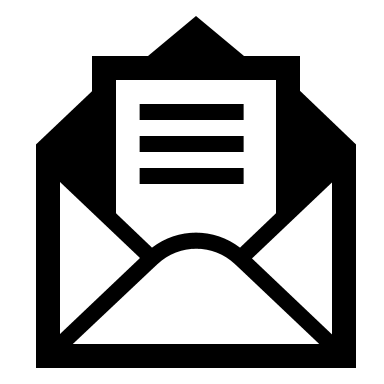 B - 1080 Bruxelles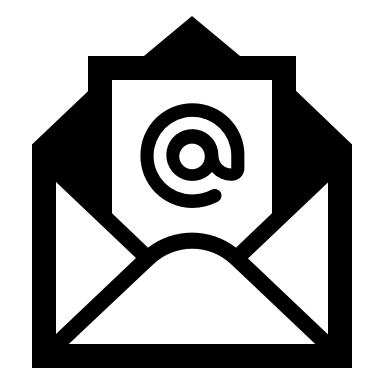 a.joseph@wbi.beyh.rovillard@wbi.be 